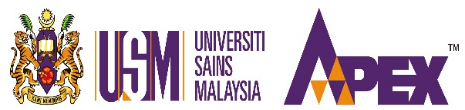 BORANG PENDAFTARAN PROGRAM MINORPELAJAR PUSAT PENGAJIAN SAINS KIMIASaya mengesahkan bahawa maklumat yang dinyatakan di atas adalah betul._______________________			______________Tandatangan Pelajar				TarikhNAMA PENUHNO. KPNO. MATRIKPROGRAMTAHUN PENGAJIANPROGRAM MINOR YANG DIMOHONPROGRAM MINOR YANG DIMOHONPROGRAM MINOR YANG DIMOHONPROGRAM MINOR YANG DIMOHONNAMA PROGRAMPUSAT PENGAJIANKOD PROGRAMPUSAT PENGAJIANPERAKUAN PENASIHAT AKADEMIKKomen :Tandatangan & Cop Rasmi :Tarikh :KEGUNAAN PEJABAT/ PENGURUSAN AKADEMIK PPS KIMIAKEGUNAAN PEJABAT/ PENGURUSAN AKADEMIK PPS KIMIAKEGUNAAN PEJABAT/ PENGURUSAN AKADEMIK PPS KIMIAKEGUNAAN PEJABAT/ PENGURUSAN AKADEMIK PPS KIMIAKELULUSAN DEKANKeputusan : LULUS / GAGALKomen :  Tandatangan & Cop Rasmi :Tarikh :Keputusan : LULUS / GAGALKomen :  Tandatangan & Cop Rasmi :Tarikh :Keputusan : LULUS / GAGALKomen :  Tandatangan & Cop Rasmi :Tarikh :TINDAKANSTATUSTARIKH